To, Aiducate NowRespected sir/ mam,                                       I have very much honour to inform u that I'm Durba Bauliya , read in class 11(Science). My school's name is Sonarpur Vidyapith. My father, who earns a poor pay, is to maintain a family. I'm very much obligated to you. Yours help, continuing support make me feel free to continue my study and encourages for higher study... Thanks again for that co-ordination and thanks to my Mukti family once again.                  This work inspires us to do for society and it's a responsible also. We'll try to give our best efforts to make it successful.   Yours obediently, Durba Bauliya(Jan 22, 2024)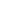 